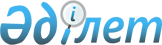 Көкшетау қалалық мәслихатының 2019 жылғы 25 желтоқсандағы № С-40/19 "2020-2022 жылдарға арналған Краснояр ауылдық округі және Станционный кентінің бюджеті туралы" шешіміне өзгерістер енгізу туралыАқмола облысы Көкшетау қалалық мәслихатының 2020 жылғы 29 қазандағы № С-47/7 шешімі. Ақмола облысының Әділет департаментінде 2020 жылғы 5 қарашада № 8135 болып тіркелді
      2008 жылғы 4 желтоқсандағы Қазақстан Республикасының Бюджет кодексінің 109-1 бабына, Қазақстан Республикасының 2001 жылғы 23 қаңтардағы "Қазақстан Республикасындағы жергілікті мемлекеттік басқару және өзін-өзі басқару туралы" Заңына сәйкес, Көкшетау қалалық мәслихаты ШЕШІМ ҚАБЫЛДАДЫ:
      1. Көкшетау қалалық мәслихатының "2020-2022 жылдарға арналған Краснояр ауылдық округі және Станционный кентінің бюджеті туралы" 2019 жылғы 25 желтоқсандағы № С-40/19 (Нормативтік құқықтық актілерді мемлекеттік тіркеу тізілімінде № 7635 болып тіркелген, 2020 жылғы 16 қаңтарда Қазақстан Республикасы нормативтік құқықтық актілерінің электрондық түрдегі эталондық бақылау банкінде жарияланған) шешіміне келесі өзгерістер енгізілсін:
      1 тармақ жаңа редакцияда баяндалсын:
      "1. 2020–2022 жылдарға арналған Краснояр ауылдық округінің бюджеті тиісінше 1, 1-1 және 1-2 қосымшаларға сәйкес, оның ішінде 2020 жылға келесі көлемдерде бекітілсін:
      1) кірістер – 1 071 671,9 мың теңге, соның ішінде:
      салықтық түсімдер – 23 562,0 мың теңге;
      салықтық емес түсімдер – 455,0 мың теңге;
      негізгі капиталды сатудан түсетін түсімдер – 0 теңге;
      трансферттердің түсімдері – 1 047 654,9 мың теңге;
      2) шығындар – 1 074 594,0 мың теңге;
      3) қаржы активтерімен операциялар бойынша сальдо – 0 теңге, соның ішінде:
      қаржы активтерін сатып алу – 0 теңге;
      4) бюджет тапшылығы (профициті) – -2 922,1 мың теңге;
      5) бюджет тапшылығын қаржыландыру (профицитін пайдалану) – 2 922,1 теңге.";
      2 тармақ жаңа редакцияда баяндалсын:
      "2. 2020–2022 жылдарға арналған Станционный кентінің бюджеті тиісінше 2, 2-1 және 2-2 қосымшаларға сәйкес, оның ішінде 2020 жылға келесі көлемдерде бекітілсін:
      1) кірістер – 135 676,4 мың теңге, соның ішінде:
      салықтық түсімдер – 3 847,0 мың теңге;
      салықтық емес түсімдер – 0 теңге;
      негізгі капиталды сатудан түсетін түсімдер – 0 теңге;
      трансферттердің түсімдері – 131 829,4 мың теңге;
      2) шығындар – 138 569,4 мың теңге;
      3) қаржы активтерімен операциялар бойынша сальдо – 0 теңге, соның ішінде:
      қаржы активтерін сатып алу – 0 теңге;
      4) бюджет тапшылығы (профициті) – - 2893,0 мың теңге;
      5) бюджет тапшылығын қаржыландыру (профицитін пайдалану) – 2893,0 мың теңге.";
      көрсетілген шешімнің 1, 2, 3, 4 қосымшалары осы шешімнің 1, 2, 3, 4 қосымшаларына сәйкес жаңа редакцияда баяндалсын.
      2. Осы шешім Ақмола облысының Әділет департаментінде мемлекеттік тіркелген күнінен бастап күшіне енеді және 2020 жылдың 1 қаңтарынан бастап қолданысқа енгізіледі.
      "КЕЛІСІЛДІ" 2020 жылға арналған Краснояр ауылдық округінің бюджеті 2020 жылға арналған Станционный кентінің бюджеті 2020 жылға арналған Краснояр ауылдық округі бюджетіне, республикалық және облыстық бюджеттен ағымдағы нысаналы трансферттер 2020 жылға арналған кент, ауылдық округ бюджетіне қалалық бюджеттен ағымдағы нысаналы трансферттер
					© 2012. Қазақстан Республикасы Әділет министрлігінің «Қазақстан Республикасының Заңнама және құқықтық ақпарат институты» ШЖҚ РМК
				
      Көкшетау қалалық
мәслихатының сессия
төрағасы

Б.Бегалин

      Көкшетау қалалық
мәслихатының хатшысы

Ж.Абишев

      Көкшетау қаласының әкімдігі
Көкшетау қалалық мәслихатының
2020 жылғы 29 қазандағы
№ С-47/7 шешіміне
1 қосымшаКөкшетау қалалық мәслихатының
2019 жылғы 25 желтоқсандағы
№С-40/19 шешіміне
1 қосымша
Санаты
Санаты
Санаты
Санаты
Сома мың теңге
Сыныбы
Сыныбы
Сыныбы
Сома мың теңге
Кіші сыныбы
Кіші сыныбы
Сома мың теңге
Атауы
Сома мың теңге
1
2
3
4
5
I. Кірістер
1071671,9
1
Салықтық түсімдер
23562,0
1
01
Табыс салығы
1499,0
2
Жеке табыс салығы
1499,0
1
04
Меншiкке салынатын салықтар
21775,0
1
Мүлiкке салынатын салықтар
3500,0
3
Жер салығы
1500,0
4
Көлiк құралдарына салынатын салық
16775,0
1
05
Тауарларға, жұмыстарға және қызметтерге салынатын iшкi салықтар
288,0
4
Кәсiпкерлiк және кәсiби қызметтi жүргiзгенi үшiн алынатын алымдар
288,0
2
Салықтық емес түсiмдер
455,0
2
01
Мемлекеттік меншіктен түсетін кірістер
450,0
5
Мемлекет меншігіндегі мүлікті жалға беруден түсетін кірістер
450,0
2
06
Басқа да салықтық емес түсiмдер
5,0
1
Басқа да салықтық емес түсiмдер
5,0
4
Трансферттердің түсімдері
1047654,9
02
Мемлекеттiк басқарудың жоғары тұрған органдарынан түсетiн трансферттер
1047654,9
3
Аудандардың (облыстық маңызы бар қаланың) бюджетінен трансферттер
1047654,9
Функционалдық топ
Функционалдық топ
Функционалдық топ
Функционалдық топ
Сома мың теңге
Бюджеттік бағдарламалардың әкімшісі
Бюджеттік бағдарламалардың әкімшісі
Бюджеттік бағдарламалардың әкімшісі
Сома мың теңге
Бағдарлама
Бағдарлама
Сома мың теңге
Атауы
Сома мың теңге
1
2
3
4
5
II. Шығындар
1074594,0
01
Жалпы сипаттағы мемлекеттiк қызметтер 
39800,4
124
Аудандық маңызы бар қала, ауыл, кент, ауылдық округ әкімінің аппараты
39800,4
001
Аудандық маңызы бар қала, ауыл, кент, ауылдық округ әкімінің қызметін қамтамасыз ету жөніндегі қызметтер
39800,4
07
Тұрғын үй-коммуналдық шаруашылық
52200,6
124
Аудандық маңызы бар қала, ауыл, кент, ауылдық округ әкімінің аппараты
52200,6
008
Елді мекендердегі көшелерді жарықтандыру
10001,0
009
Елді мекендердің санитариясын қамтамасыз ету
26899,6
011
Елді мекендерді абаттандыру мен көгалдандыру
15300,0
08
Мәдениет, спорт, туризм және ақпараттық кеңістiк
43977,4
124
Аудандық маңызы бар қала, ауыл, кент, ауылдық округ әкімінің аппараты
43977,4
006
Жергілікті деңгейде мәдени-демалыс жұмысын қолдау
41623,0
12
Көлiк және коммуникация
42894,7
124
Аудандық маңызы бар қала, ауыл, кент, ауылдық округ әкімінің аппараты
42894,7
013
Аудандық маңызы бар қалаларда, ауылдарда, кенттерде, ауылдық округтерде автомобиль жолдарының жұмыс істеуін қамтамасыз ету
42894,7
13
Басқалар
895459,7
124
Аудандық маңызы бар қала, ауыл, кент, ауылдық округ әкімінің аппараты
532375,9
040
Өңірлерді дамытудың 2025 жылға дейінгі мемлекеттік бағдарламасы шеңберінде өңірлерді экономикалық дамытуға жәрдемдесу бойынша шараларды іске асыруға ауылдық елді мекендерді жайластыруды шешуге арналған іс-шараларды іске асыру
8735,5
057
"Ауыл-Ел бесігі" жобасы шеңберінде ауылдық елді мекендердегі әлеуметтік және инженерлік инфрақұрылым бойынша іс-шараларды іске асыру
523640,4
15
Трансферттер
261,2
124
Аудандық маңызы бар қала, ауыл, кент, ауылдық округ әкімінің аппараты
261,2
048
Пайдаланылмаған (толық пайдаланылмаған) нысаналы трансферттерді қайтару
261,2
III. Қаржы активтерімен операциялар бойынша сальдо
0,0
қаржы активтерін сатып алу
0,0
IV. Бюджет тапшылығы (профициті)
-2922,1
V. Бюджет тапшылығын қаржыландыру (профицитін пайдалану)
2922,1Көкшетау қалалық мәслихатының
2020 жылғы 29 қазандағы
№ С-47/7 шешіміне
2 қосымшаКөкшетау қалалық мәслихатының
2019 жылғы 25 желтоқсандағы
№ С-40/19 шешіміне
2 қосымша
Санаты
Санаты
Санаты
Санаты
Сома мың теңге
Сыныбы
Сыныбы
Сыныбы
Сома мың теңге
Кіші сыныбы
Кіші сыныбы
Сома мың теңге
Атауы
Сома мың теңге
1
2
3
4
5
I. Кірістер
135676,4
1
Салықтық түсімдер
3847,0
1
01
Табыс салығы
233,0
2
Жеке табыс салығы
233,0
1
04
Меншiкке салынатын салықтар
3614,0
1
Мүлiкке салынатын салықтар
540,0
3
Жер салығы
872,0
4
Көлiк құралдарына салынатын салық
2202,0
4
Трансферттердің түсімдері
131829,4
02
Мемлекеттiк басқарудың жоғары тұрған органдарынан түсетiн трансферттер
131829,4
3
Аудандардың (облыстық маңызы бар қаланың) бюджетінен трансферттер
131829,4
Функционалдық топ
Функционалдық топ
Функционалдық топ
Функционалдық топ
Сома мың теңге
Бюджеттік бағдарламалардың әкімшісі
Бюджеттік бағдарламалардың әкімшісі
Бюджеттік бағдарламалардың әкімшісі
Сома мың теңге
Бағдарлама
Бағдарлама
Сома мың теңге
Атауы
Сома мың теңге
1
2
3
4
5
II. Шығындар
138569,4
01
Жалпы сипаттағы мемлекеттiк қызметтер 
24948,9
124
Аудандық маңызы бар қала, ауыл, кент, ауылдық округ әкімінің аппараты
24948,9
001
Аудандық маңызы бар қала, ауыл, кент, ауылдық округ әкімінің қызметін қамтамасыз ету жөніндегі қызметтер
24948,9
07
Тұрғын үй-коммуналдық шаруашылық
55620,1
124
Аудандық маңызы бар қала, ауыл, кент, ауылдық округ әкімінің аппараты
55620,1
008
Елді мекендердегі көшелерді жарықтандыру
9918,5
009
Елді мекендердің санитариясын қамтамасыз ету
12169,0
011
Елді мекендерді абаттандыру мен көгалдандыру
33532,6
12
Көлiк және коммуникация
56800,4
124
Аудандық маңызы бар қала, ауыл, кент, ауылдық округ әкімінің аппараты
56800,4
013
Аудандық маңызы бар қалаларда, ауылдарда, кенттерде, ауылдық округтерде автомобиль жолдарының жұмыс істеуін қамтамасыз ету
56800,4
15
Трансферттер
1200,0
124
Аудандық маңызы бар қала, ауыл, кент, ауылдық округ әкімінің аппараты
1200,0
048
Пайдаланылмаған (толық пайдаланылмаған) нысаналы трансферттерді қайтару
1200,0
III. Қаржы активтерімен операциялар бойынша сальдо
0,0
қаржы активтерін сатып алу
0,0
IV. Бюджет тапшылығы (профициті)
-2893,0
V. Бюджет тапшылығын қаржыландыру (профицитін пайдалану)
2893,0Көкшетау қалалық мәслихатының
2020 жылғы 29 қазандағы
№ С-47/7 шешіміне
3-қосымшаКөкшетау қалалық мәслихатының
2019 жылғы 25 желтоқсандағы
№ С-40/19 шешіміне
3-қосымша
№
Атауы
Сомасы
Барлығы
891 365,2
1
Мемлекеттік мәдениет ұйымдарының және архив мекемелерінің басқарушы және негізгі персоналына мәдениет ұйымдарындағы және архив мекемелеріндегі ерекше еңбек жағдайлары үшін лауазымдық айлықақысына қосымша ақылар белгілеуге 
4 641,0
 2
"Ауыл-Ел бесігі" жобасы шеңберінде ауылдық елді мекендердегі әлеуметтік және инженерлік инфрақұрылым бойынша іс-шараларды іске асыру, соның ішінде:
886 724,2
Ақмола облысы, Көкшетау қаласы, Красный Яр ауылында асфальт-бетон жабыны бар жолдарды орташа жөндеу 
270 000,0
Ақмола облысы, Көкшетау қаласы, Красный Яр ауылында Салахов, Абылай хан, Строителей және басқа көшелеріндегі асфальт-бетон жабыны бар жолдарды орташа жөндеу 
148 635,0
Ақмола облысы, Көкшетау қаласы, Красный Яр ауылында Вавилов, Абай көшелеріндегі асфальт-бетон жабыны бар жолдарды орташа жөндеу
150 295,5
Ақмола облысы, Көкшетау қаласы, Красный Яр ауылы, "Нұрлы көш" тұрғын алабындағы асфальт-бетон жабыны бар жолдарды орташа жөндеу
40 500,0
Красный Яр ауылының "Көкше" мәдениет үйін күрделі жөндеу
208 708,0
Красный Яр ауылын абаттандыру
68 585,7Көкшетау қалалық мәслихатының
2020 жылғы 29 қазандағы
№ С-47/7 шешіміне
4-қосымшаКөкшетау қалалық мәслихатының
2019 жылғы 25 желтоқсандағы
№ С-40/19 шешіміне
4-қосымша
Атауы
Сома, мың теңге
1
2
Барлығы
60 758,1
Ағымдағы нысаналы трансферттер
60 758,1
оның iшiнде:
Краснояр ауылдық округі әкімінің аппараты
18 842,7
аппаратты қамтамасыз етуге
650,1
Краснояр ауылдық округін абаттандыруға
616,5
Краснояр ауылдық округінің санитариясына
5 000,0
Краснояр ауылдық округі автомобиль жолдарының жұмыс істеуін қамтамасыз етуге
10 221,7
"Көкше" мәдениет үйі мемлекеттік коммуналдық қазыналық кәсіпорын ғимаратына бейнебақылау жүйесін және өрт қауіпсіздігі жүйесін орнату
1494,6
"Көкше" мәдениет үйі мемлекеттік коммуналдық қазыналық кәсіпорын ғимаратының логотипін және көлемді жарықтандырылған әріптерді құрастыру және әзірлеу
859,8
Станционный кенті әкімінің аппараты
41 915,4
аппаратты қамтамасыз етуге
2 295,5
Станционный кентін абаттандыруға және көгалдандыруға 
14 342,0
Станционный кентінің жолдарын жөндеуге 
10 395,4
Станционный кентін жарықтандыруға және санитарияға 
14 882,5